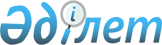 Қарасай ауданы әкімдігінің 2015 жылғы 25 тамыздағы "Қарасай ауданының Үшқоныр ауылдық округі әкімінің аппараты" мемлекеттік мекемесінің Ережесін бекіту туралы" № 8–681 қаулысының күші жойылды деп тану туралыАлматы облысы Қарасай ауданы әкімдігінің 2016 жылғы 27 қаңтардағы № 9-1426 қаулысы      "Қазақстан Республикасындағы жергілікті мемлекеттік басқару және өзін-өзі басқару туралы" 2001 жылғы 23 қаңтардағы Қазақстан Республикасы Заңының 37-бабының 8-тармағына және "Құқықтық актілер туралы" 2016 жылғы 6 сәуірдегі Қазақстан Республикасы Заңының 27-бабына сәйкес, Қарасай ауданының әкімдігі ҚАУЛЫ ЕТЕДІ:

      1. Қарасай ауданы әкімдігінің 2015 жылғы 25 тамыздағы "Қарасай ауданының Үшқоныр ауылдық округі әкімінің аппараты" мемлекеттік мекемесінің Ережесін бекіту туралы" (нормативтік құқықтық актілерді мемлекеттік тіркеу Тізілімінде 2015 жылдың 25 қыркүйекте № 3447 болып тіркелген, "Заман жаршысы" газетінде 2015 жылдың 9 қазанда № 42 жарияланған) № 8–681 қаулысының күші жойылды деп танылсын.

      2. Осы қаулының орындалуын бақылау аудан әкімі аппаратының басшысы Мадияр Орынтайұлы Әмірғалиевке жүктелсін.


					© 2012. Қазақстан Республикасы Әділет министрлігінің «Қазақстан Республикасының Заңнама және құқықтық ақпарат институты» ШЖҚ РМК
				
      Аудан әкімі

М. Бигелдиев
